14.12.2020 г.     № 1148                                                                              БУ ДПО РА  «ИПК и ППРО РА»                                                                                                       Баркышевой Р.Д.                Отдел образования Администрации МО «Онгудайский район» в ответ на ваше письмо  № 1064 от 09.12.2020г. в целях достижения показателей подпрограммы «Содействие повышению финансовой грамотности в Республике Алтай» государственной программы Республики Алтай «Управление государственными финансами»  предоставляет   Заявку   на адресные курсы повышения квалификации педагогических работников школ Онгудайского района по программе «Повышение финансовой грамотности для всех педагогических работников» на 2021 год.   (приложение).Заместитель начальника отдела образования                      Акпашева Л.П.исп. Апитова ГА т.83884521232приложениеЗаявка на адресные курсы БУ ДПО РА «ИПКиППРО РА» в 2021 году  Российская ФедерацияРеспублика АлтайМуниципальное образование«Онгудайский район»АдминистрацияОтдел образования649440 с.Онгудайул. Советская, 78тел. 22 - 4 - 46, факс:22-6-25Е-mail : оo-ong@rambler.ru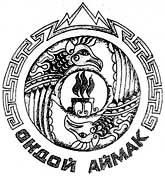 Россия ФедерациязыАлтай РеспубликаМуниципал тозолмо«Ондой аймак»АдминистрацияУреду болуги649440 Ондой jуртСоветский ор.78тел. 22-4-46, факс:22-6-25   Е-mail :оo-ong@rambler.ru№ООФ.И.О. учителя, должность 1Шашикманская сошАдуева Дергелей Александровна, учитель математики;Ининская сошЯилгакова Надежда Викторовна, учитель историиКупчегеньская сошКурматоваЭркелейАйдаровна, учитель географииЕловская сошКаташева Алтынай Иркитовна, учитель географииКыпчакова Светлана Владимировна, учитель начальных классовОнгудайская сошКебекова Ольга Юрьевна, учитель историиН-Талдинская сошКадина Елизавета Тожулаевна, директорБоочинская сошДибакова Сурия Владимировна, психологитого8чел